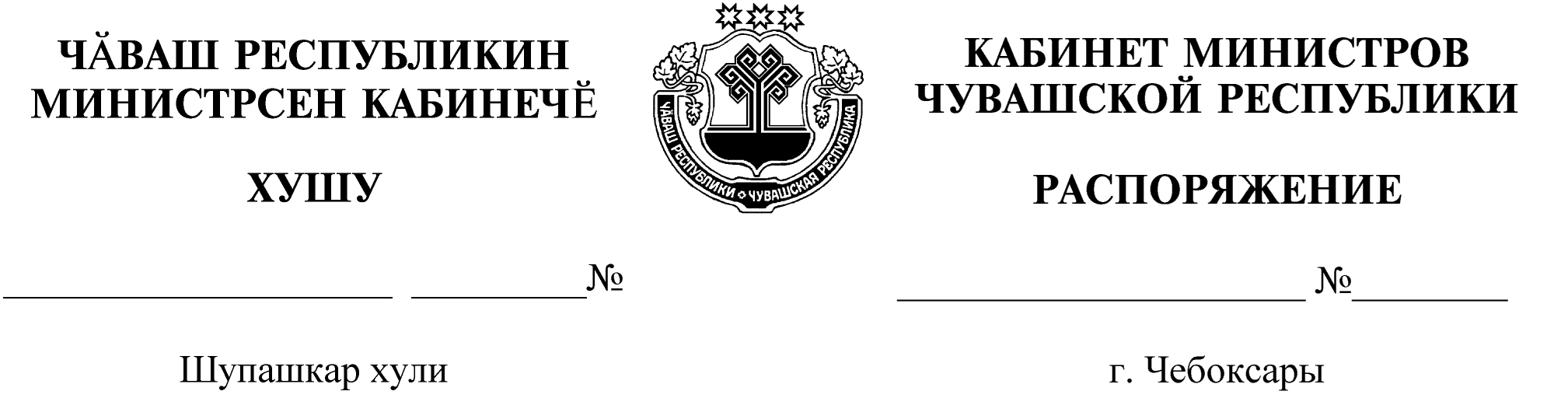 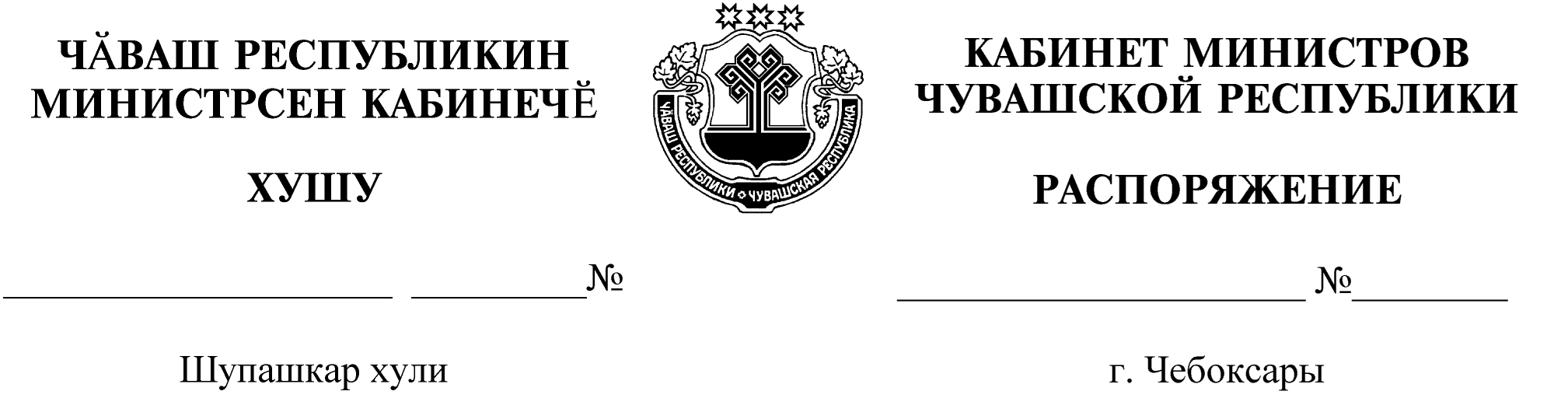 	Назначить Михайлова Игоря Викторовича на должность заместителя руководителя Государственной службы Чувашской Республики по делам юстиции, освободив от должности заместителя министра юстиции и имущественных отношений Чувашской Республики.Председатель Кабинета Министров          Чувашской Республики                                                                    О.Николаев